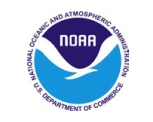  Air gap and current meter station Instrument performance stats. Criteria - Percentages report of data which1- Passed preliminary Quality Control (public dissemination = ON) 2- Data were 18 minutes old or less when populated into the database6/1/21- 8/31/21Reedy Point Air Gap – 99.8 %Delaware Memorial Bridge Air Gap – 99.8%Ben Franklin Air Gap – 98.9%db0301 (Philadelphia) currents – 99.6%db0501 (Brown Shoal LB10) currents – 93.3% (Was offline for a week in June due to depleted battery. Issue was addressed with full equipment swap.Other notes: The Salinity sensor at Cape May was decommissioned this summer. Real time salinity data is no longer available at Cape May. Salinity data will remain at Lewes. Ship John Shoal was visited this week. Water level and wind data was brought back online. Brandywine Shoal Light station visit to take place this fall. Adding a second water level sensor and replace air thermometer. -------------------------Christopher DiVeglioMaritime Services Program ManagerNOAA PORTS® ProgramCenter for Operational Oceanographic Products & Services (CO-OPS)NOAA  / National Ocean Service 1305 East-West Hwy, 6th Floor, Silver Spring, MD 20910240-620-6919 (mobile,text)christopher.diveglio@noaa.gov